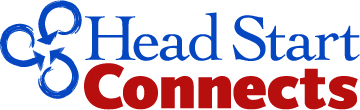 SURVEY OF HEAD START FAMILY AND COMMUNITY PARTNERSHIPS MANAGERSThe purpose of the survey of family and community partnerships managers is to collect information about the structures and services that Head Start programs have for providing supports to parents and families, including coordination with service providers in their communities; how family support staff members reach out to and engage families in family support services; how family support staff members work with families to identify and utilize appropriate family support services; and the characteristics, experiences, job characteristics, benefits, and well-being of staff members who provide family support services.  
This collection of information is voluntary and will be used to build knowledge about Head Start family support services and the staff members involved in coordinating such services. Public reporting burden for this collection of information is estimated to average 45 minutes per response, including the time for reviewing instructions, gathering and maintaining the data needed, and reviewing the collection of information. An agency may not conduct or sponsor, and a person is not required to respond to, a collection of information unless it displays a currently valid OMB control number. The OMB number for this information collection 0970-0538 and the expiration date is 09/30/2024. Send comments regarding this burden estimate or any other aspect of this collection of information, including suggestions for reducing this burden to Michelle Maier; Michelle.Maier@mdrc.org.  You have been selected for this survey because of your responsibilities for managing and coordinating family support services at your Head Start program(s) and your knowledge of your Head Start Program(s). We received your name from your Head Start director. All your responses are confidential and will not be linked to you. When responding to the questions on this survey, please think about your work managing and coordinating support services for families in all components of your Head Start program(s) including: Head Start programs,Early Head Start programs, Migrant and Seasonal Head Start programs, and Early Head Start-Child Care Partnership programs.Please think about the current program year when responding to questions.Your Job, Roles, and ResponsibilitiesM1.) What is the title of your position managing and coordinating family support services for your Head Start program(s)?  Select one.Family and community partnerships manager (or coordinator)Family and community services manager (or coordinator)Family community manager (or coordinator)Family empowerment adviser (or coordinator)Family services manager (or coordinator)Family support services manager (or coordinator)Family support services staff memberParent, family, and community engagement managers (or coordinator)Director or assistant director for family services Program director Other:__________________________Pop-up Note:  Thank you for providing the title for your job. For consistency across the remainder of the survey, survey questions use the broad title “family and community partnerships manager” to refer to jobs like yours.M2.) In a typical program year, which months do you work in your position as a family and community partnerships manager? Indicate “yes” if you work at least one day in the month, and indicate “no” if you do not work at least one day in the month.In any given month, if the only work you do in your position is participate in in-service training, select “no” for that month.  M3.) When working in your position as a family and community partnerships manager, do you work 35 or more hours in a typical week?Yes, 35 or more hours per weekNo, under 35 hours per weekIt varies between weeksM4.) In what year did you start your job as a family and community partnerships manager at your current Head Start program(s)? [drop down with list of calendar years starting with 2023 at top, then 2022…. 1973; Don’t know]M5.) Which of the following tasks are you responsible for in your job as a family and community partnerships manager?  If you oversee staff who do a certain task, please select “Other people do this task, but I oversee it.”Select one response per row. M6.) Other than your role as a family and community partnerships manager, what other formal role(s) do you have with your Head Start program(s)? Select all that apply.None. I do not have another formal role.Center director, associate center director Outreach staff/recruiter/enrollment coordinator Health managerDisability services coordinator/manager Parent involvement coordinator/managerBehavioral health (or mental health) coordinator/managerNutrition coordinator/managerEducation coordinator/managerOther (Specify)  ________________________________  M7.) How many family support services staff members do you directly supervise in your role as a family and community partnerships manager? Remember to include all components of your Head Start program, including Head Start, Early Head Start, Migrant and Seasonal Head Start, and Early Head Start-Child Care Partnerships.	Number of family support services staff members: drop down 0 to 50M8.) Across how many centers do you supervise family support services staff members? Number of centers: drop down 0 to 25; don’t knowM9.) On average, how often do you have scheduled meetings with each family support services staff member you supervise?Scheduled meetings are appointments that are pre-planned. These can include one-on-one meetings and/or group meetings. I don't hold scheduled meetings with the family support services staff members I superviseWeekly or biweeklyOnce a monthOnce every 2-3 monthsOnce every 4-6 monthsOnce every program yearOther (Specify)  ________________________________M10.) For each of the following program options, please indicate how many families you currently work with directly (that is, how many families are on your caseload)?Please provide an approximate number. A rough estimate is fine. If you do not work directly with any families in that program option, select 0.Head Start, Center-based option 		[drop down 0 to 100]Head Start, Home-based option		[drop down 0 to 100]Head Start, Family child care option		[drop down 0 to 100]Head Start, Locally designed option		[drop down 0 to 100]Early Head Start, Center-based option 		[drop down 0 to 100]Early Head Start, Home-based option		[drop down 0 to 100]Early Head Start, Family child care option		[drop down 0 to 100] Early Head Start, Locally designed option		[drop down 0 to 100] Early Head Start - Child Care Partnership		[drop down 0 to 100]Migrant and Seasonal Head Start, Center-based option		[drop down 0 to 100] Migrant and Seasonal Head Start, Family child care option	[drop down 0 to 100]AIAN Head Start, Center-based option		[drop down 0 to 100]AIAN Head Start, Home-based option		[drop down 0 to 100]AIAN Head Start, Locally designed option 		[drop down 0 to 100] Other: ____________		[drop down 0 to 100]  M11.) How satisfied are you with your current position as a family and community partnerships manager? Not at all satisfied Slightly satisfiedModerately satisfiedVery satisfiedExtremely satisfied[PROGRAMMER: IF AT LEAST 1 FAMILY ON CASELOAD IN M10, ASK M12, OTHERWISE SKIP:]M12.) To what extent do you agree or disagree with the following statements about your work with families in your Head Start program(s) in your role as a family and community partnerships manager?Select one response per row. M13.) To what extent do you agree or disagree with the following statements about your day-to-day work in your job as a family and community partnerships manager in your Head Start program(s)?Select one response per row. M14.) To what extent do you agree or disagree with the following statements about the support from your Head Start program(s) for you and the families you work with?Select one response per row. The next set of questions ask about your annual income as a family and community partnerships manager and whether you want to stay in your position. The goal is to better understand the circumstances in which you work. You may find these questions sensitive. As with other questions in this survey, the information you provide is kept confidential.M15.) What is your total annual salary (before taxes) from your Head Start program(s) for the current program year?Include your work for all components of your Head Start program including Head Start, Early Head Start, Migrant and Seasonal Head Start, and Early Head Start-Child Care Partnerships.Less than $10,000$10,000 – $20,000$20,001 – $30,000$30,001 – $40,000$40,001 – $50,000$50,001 – $60,000$60,001 – $70,000$70,001 – $80,000$80,001 – $90,000More than $90,001Prefer not to answerM16.) How long do you plan to remain in your current position as a family and community partnerships manager at your Head Start program(s)? As long as I’m able Until I am eligible for retirement benefits from this jobUntil I am eligible for retirement benefits from another job Until I am eligible for Social Security benefits Until a specific life event occurs (e.g., parenthood, marriage) Until a more desirable job opportunity comes along Until I can find a job that pays more or has better benefitsDefinitely plan to leave as soon as I can Undecided at this time M17.) [ASK IF M16 =f, g, or h; OTHERWISE SKIP] If presented with multiple job opportunities, what kind of job opportunity are you most likely to choose?Another kind of job/position at my Head Start program(s)My current job/position but at another Head Start program(s)A job at another early care and education site that is not a Head Start program(s)A job that is not in early care and education. Please specify: _____________Don’t knowStaffing Arrangements in Your Head Start Program(s)The next few questions ask about staffing arrangements and how staff are organized in your Head Start program(s). Please think about the current program year when responding to questions in this section, unless noted otherwise. M18.) Including yourself, how many family and community partnerships managers does your Head Start program(s) employ?Remember to include all components of your Head Start program, including Head Start, Early Head Start, Migrant and Seasonal Head Start, and Early Head Start-Child Care Partnerships.12 or moreM19.) [ASK IF M18= “2 or more”; OTHERWISE SKIP] Which of the following best describes the staffing arrangement for the staff who are managing family support services in your program(s)?Family and community partnerships managers are assigned to specific center(s)Family and community partnerships managers are assigned to supervise/support specific family support services staff membersOther: ________________________M20.) Who decides which family support services staff members are assigned to centers, to classrooms, or to families? “Family support services staff members” includes staff who have primary responsibilities for family support services AND who work directly with families on the family partnership process (i.e., carry a caseload).Select all that apply.I am responsible for these assignmentsAnother family and community partnerships managerProgram director Center director or associate center director Other: ________________ M21.) How many family and community partnerships managers have left your Head Start program(s) since the end of the last program year (2021-22)?Remember to include all components of your Head Start program, including Head Start, Early Head Start, Migrant and Seasonal Head Start, and Early Head Start-Child Care Partnerships.[drop down, 0 to 50 or more; Don’t know]M22.) [ASK IF M18= “2 or more”; OTHERWISE SKIP] How many family and community partnerships managers are new to your Head Start program(s) during this program year (2022-2023)?Include yourself if you joined the program this year.[drop down, 0 to 50 or more; Don’t know]M23.) Which of the following describes the approaches that your Head Start program(s) uses to assign family support services staff members to families? Select one response per row. M24.) In your Head Start program(s), when are family support services staff members assigned to families? Select all that apply.At the time of program enrollmentAfter intake and enrollment are completeAfter family strengths and needs are assessedAfter service referrals are madeAs needed, based on family preferencesAs needed, based on availability of family support services staff membersOther: ____________M25.) How does your Head Start program(s) assign family support services staff members to families that have only one child enrolled in your Head Start program(s)?Remember to include all components of your Head Start program, including Head Start, Early Head Start, Migrant and Seasonal Head Start, and Early Head Start-Child Care Partnerships.Families work with one family support services staff member.Families work with more than one family support services staff member.Not applicable to my Head Start program(s) Other: _____________M26.) How does your Head Start program(s) assign family support services staff members to families that have more than one child enrolled in your Head Start program(s)?Remember to include all components of your Head Start program, including Head Start, Early Head Start, Migrant and Seasonal Head Start, and Early Head Start-Child Care Partnerships.Families work with one family support services staff member.Families work with more than one family support services staff member.Not applicable to my Head Start program(s) Other: _____________M27.) Which of the following best describes the number of families that family support services staff members work with over the course of a program year (that is, their “caseloads”)?Caseloads tend to remain the same across the program year.Caseloads tend to decrease across the program year (that is, staff work with fewer families as the program year progresses) Caseloads tend to increase across the program year (that is, staff work with more families as the program year progresses)Caseloads depend on the year, and how many staff the program has or how many families the program servesCaseloads tends to change in some other way (please specify: _______________)M28.) How many family support services staff members have left your Head Start program(s) since the end of the last program year (2021-2022)?  “Family support services staff members” includes staff who have primary responsibilities for family support services AND who work directly with families on the family partnership process (i.e., carry a caseload). Include contracted staff who play a family support services role as described here.Remember to include all components of your Head Start program, including Head Start, Early Head Start, Migrant and Seasonal Head Start, and Early Head Start-Child Care Partnerships.[drop down, 0 to 50 or more; don’t know]M29.) How many family support services staff members are new to the family support services staff member position at your Head Start program(s) during the current program year (2022-2023)? “Family support services staff members” includes staff who have primary responsibilities for family support services AND who work directly with families on the family partnership process (i.e., carry a caseload). Include contracted staff who play a family support services role as described here. Remember to include all components of your Head Start program, including Head Start, Early Head Start, Migrant and Seasonal Head Start, and Early Head Start-Child Care Partnerships.[drop down, 0 to 50 or more; don’t know]How Your Head Start Program(s) Works with Families to Coordinate Family Support ServicesThe next set of questions ask about your Head Start program(s)’ work with families around family support services. Please think about the current program year when responding to all questions in this section. M30.) During what months does your Head Start program(s) conduct most of its outreach and recruitment? Select all that apply.JanuaryFebruaryMarchAprilMayJuneJulyAugustSeptemberOctoberNovemberDecemberM31.) During what month(s) do most families enroll in your Head Start program(s)? Select all that apply.JanuaryFebruaryMarchAprilMayJuneJulyAugustSeptemberOctoberNovemberDecemberM32.) Think about when families enroll in your Head Start program(s). When do family support staff members typically conduct initial assessments of strengths and needs?At the same time as enrollmentWithin a week of enrollmentWithin a month of enrollmentWithin two months of enrollmentMore than two months after enrollmentM33.) Think about when families discuss their needs and strengths with family support services staff members in your Head Start program(s). When do families typically set goals? At the same time as the strength and needs assessmentWithin a week of the strength and needs assessmentWithin a month of the strength and needs assessmentWithin two months of the strength and needs assessmentMore than two months after the strength and needs assessmentM34.) On average, how long do family support staff members work with families who are enrolled in your Head Start program(s)?  One month or less2-3 months4-6 months 7-9 months10-12 months13-24 monthsMore than 24 monthsM35.) About how many families participate in the following activities with family support services staff members in your Head Start program(s)? An approximation or rough estimate is fine.  M36.) Which of the following do family support services staff members use when working with families to coordinate family support services? Select all that apply.Relationship-based practices (Relationship Based Competencies-RBCs such as using strength based approaches to building goal-oriented relationships and working with families to strengthen their support networks and connections with other parents and community members)Family coaching / mentoring (Relationship between staff member and family that has the following characteristics: ongoing, individualized, developmental, reciprocal and nonevaluative)Motivational interviewing (Collaborative conversation to learn about and strengthen an individual's motivation for changing behavior)Trauma-informed approaches (Approach that realizes the widespread impact of trauma and pathways to recovery, recognizes trauma signs and symptoms, responds by integrating awareness about trauma into all facets of the system, and resists re-traumatization of trauma impacted individuals by decreasing the occurrence of unnecessary triggers)Another method or approach (please specify: ____________________)Family support services staff members in my Head Start program(s) do not use specific methods or approachesDon’t knowM37.) Thinking about the families enrolled in your Head Start program(s), does every family have access to at least one family support services staff member who can speak and understand the family’s primary language?YesNoM38.) Which of the following do family support services staff members in your Head Start program(s) use to share information about families and family support services with other staff members? Select one response per row. M39.) How often do family support services staff members in your Head Start program(s) hold meetings to discuss families they work with (e.g., case conference, family review, or similar types of meetings)?Example topics could include availability of support services in the community, or strategies for working with families in specific circumstances.DailyWeeklyEvery other weekMonthlyEvery 3 monthsEvery 6 monthsOnce per yearNeverSome other timing (please specify:_____________________________________)Support Services for Families at your Head Start program(s) and in the CommunityThe next set of questions ask about the family support services that are needed and available in your Head Start program(s) as well as the working relationships you may have with community providers. Please think about the current program year when responding to all questions in this section. M40.) Estimate how many families in your Head Start program(s) need or want each of the following family support services. An approximation or rough estimate is fine. Select one response per row.  M41.) Which of the following family support services are available to families in your Head Start program(s)? Select all that apply on each row.M42.) Please think about specific service providers in the community for each type of family support service. What kinds of partnerships does your Head Start program(s) have with service providers in these areas?“Formal partnerships” include memorandums of understanding (MOU), contracts, data sharing agreements, and similar kinds of formal agreements.  “Informal relationships” include personal connections and processes that are not specified in a formal document such as an MOU or a contract.Select all that apply on each row.M43.) Which of the following family support services are the hardest for families to access?Select up to five services.Please consider factors such as long waiting lists, limited space or slots, and other external limitations that may make it hard for families to engage in a service. M44.) How many families served by your Head Start program(s) have their family needs or goals met?None/few families (less than 10%)Some families (around a third)About half of families Most families (about two-thirds)Almost all/all families (over 90%)The next question asks about how you use data in your Head Start program(s).M45.) The following types of information may be collected by your Head Start program(s). How useful is each information topic for planning and individualizing the coordination of family support services for families? Select one response per row. Training and Professional Development Opportunities for Family Support Services Staff MembersThe next questions are about training and other professional development opportunities available to family support services staff members in your Head Start program(s).M46.) During the current program year (2022-2023), which of the following training and professional development topics were available to family support services staff members in your Head Start program(s)?Select all that apply. Your Health and WellbeingThe next set of questions ask about activities related to staff health and your well-being. We are interested in these aspects of the Head Start workforce to better understand staff experiences and to inform program improvement activities. All individual responses will remain confidential and will not be shared with others at your program.M47.) Please read each statement carefully and decide if you ever feel this way about your job. Select one response per row.MBI Copyright © 1997 Maslach. All rights reserved in all media. Published by Mind Garden, Inc., www.mindgarden.com Altered with permission of the publisher.M48.) During the current program year, is your Head Start program(s) offering family support services staff the following wellness activities or well-being supports? Select one response per row.Your BackgroundThe final questions ask about your background, including educational background and work experience, and some of your characteristics.M49.) Have you ever had a child raised in your household attend a Head Start program? Please include any children raised in your household who currently attend or ever attended a Head Start program.YesNo Prefer not to answerM50.) In what year did you start working at your current Head Start program(s) in any role? [drop down with list of calendar years starting with 2023 at top, then 2022…. 1973; Don’t know]M51.) How many other Head Start programs have you worked in? Do not include your work at your current Head Start program(s).Remember to include all components of a Head Start program, including Head Start, Early Head Start, Migrant and Seasonal Head Start, and Early Head Start-Child Care Partnerships.Number of Head Start program(s): drop down from 0 to 25M52.) Besides your current job as a family and community partnerships manager, what other positions have you held in any Head Start program(s)? Select all that apply. No other positions: my only job in Head Start program(s) is my current job Family and community partnerships manager at another Head Start programFamily support services staff member at your current Head Start programFamily support services staff member at another Head Start programTeacherTeacher’s aide/instructional aideHome visitorParent involvement coordinator/family service coordinatorOutreach staff/recruiter/enrollment coordinator Health manager/coordinatorHealth aideCounselor Disability services manager/coordinator Behavioral health (or mental health) manager/coordinatorNutrition manager/coordinatorCulinary or food services staffReceptionist/office staffBus driver or related transportationCenter director, associate center director, or other program manager Other (Specify)  ________________________________  M53.) What is the highest level of education that you have completed? Some high school/equivalent (GED) [SKIP TO M55]High school diploma/equivalent (GED) [SKIP TO M55]Some vocational/technical program but no certification [SKIP TO M55]Vocational/technical certification [SKIP TO M55]Some college but no degree [SKIP TO M55]Associate’s degree Bachelor’s degreeSome graduate or professional school but no degree Master’s degree (e.g., MA, MS, MPH, MSN, MBA)Doctorate degree (e.g., Ph.D., Ed.D.) Other Postgraduate degree (e.g., MD; DDS; JD) M54.) Indicate your major field of study for your highest-level degree. Select all that apply.Child development Early childhood educationSocial workMental or behavioral healthPsychologyFamily developmentHuman servicesCounseling (family, pastoral, addiction)Other related major (special education, bilingual/bicultural education, educational psychology, education administration, elementary education, music education.)Another major not listed here:  ________________M55.) Have you earned any licenses, certificates, or credentials? Include those earned outside of the United States. YesNo → SKIP TO M57M56.) For each certificate, license, or credential that you have earned, indicate whether it is active at this time. Select one response per row. M57.) Is your age… Under 25 years old?25 to 34 years old?35 to 44 years old?45 to 54 years old?55 to 64 years old?65 years old or older?Prefer not to answerM58.) Are you of Hispanic, Latino/a, or Spanish origin? Select all that apply.a.   No, not of Hispanic, Latino/a, or Spanish originb.   Yes, Mexican, Mexican American, Chicano/ac.   Yes, Puerto Ricand.   Yes, Cubane.   Yes, Another Hispanic, Latino, or Spanish origin	f.    Don’t know	g.   Prefer not to answerM59.) What is your race? One or more categories may be selected.WhiteBlack or African AmericanAmerican Indian or Alaska Native Asian IndianChineseFilipinoJapaneseKoreanVietnameseOther Asian Native HawaiianGuamanian or ChamorroSamoanOther Pacific Islander Prefer not to answerM60.) What sex were you assigned at birth, on your original birth certificate? Female MaleDon’t knowPrefer not to answerM61.) What is your current gender?FemaleMaleTransgender[PROGRAMMER: Show if respondent is “American Indian or Alaska Native” on M59:] Two-SpiritI use a different term: _________________Don’t knowPrefer not to answerM62.)  What language do you most frequently speak at home?  EnglishFrench/FrancésSpanish/EspañolCambodian (Khmer)/Camboyano (Khmer)Chinese/ChinoHaitian Creole/Creole HaitianoHmong/HmongJapanese/JaponésKorean/CoreanoVietnamese/VietnamitaArabic/ArabeAfrican Language (e.g., Somali, Swahili, Hausa, Yoruba, Laal, Shabo, Afrikaans, Awing, Bargu, Tumbuku, Teso, and Daholo)/Lengua African (por ejemplo, Somali, Swahili, Hausa, Yoruba, Laal, Shabo, Africaans, Awing, Bargu, Tumbuku, Teso, Y Daholo)Native American or Alaskan language/lengua de Native Americano o de AlaskaA Filipino language/un idioma FilipinoOther (please specify): __________________________Prefer not to answerM63.  Please use the text box below to provide any additional information about your role managing family support services that we did not capture, or to elaborate on your survey responses. [TEXT BOX] [SUBMIT SURVEY]HONORARIUM SCREENS. Those are all the questions we have for you today!Thank you very much for participating in Head Start Connects: A Study of Family Support Services! Please reach out to Shannon Nelson at HSConnects@norc.org if you have any questions.You will receive a $25 honorarium for your participation in this survey.Please let us know your preference for your honorarium. Email gift code for Amazon, Walmart, or Target: This will be emailed to you immediately.I would prefer not to receive an honorarium.[if Email gift code selected:]Please provide an email address so that we can send you $25NORC will only use this email address to send you the gift card. We will not share this email with anyone outside of the research team.Please enter your email:__________________________Please confirm your email:________________________FINAL SCREEN.Thanks again for participating in Head Start Connects. [IF HONORARIUM SELECTED: , click “Next” to submit your choice and obtain your gift code.]If you have any questions, please feel free to contact us at HSConnects@norc.org or call us at 1-877-888-7117.Terms used in this surveyTerms used in this surveyTermRefers to…Your Head Start program(s)The Head Start-funded program(s) you are employed by. This includes: Head Start programs,Early Head Start programs, Migrant and Seasonal Head Start programs, andEarly Head Start-Child Care Partnership programs.ParentA child’s parent or guardian.Umbrella organizationThe public agencies, private nonprofit and for-profit organizations, tribal governments, and school systems (that is, the grantee or delegate agencies) that receive grants from the U.S. Department of Health and Human Services (HHS), Administration for Children and Families (ACF) to run Head Start, Early Head Start, and Migrant and Seasonal Head Start programsProgramAll the centers that one umbrella organization oversees. Programs provide Head Start or Early Head Start center- or home-based services to children and familiesCenterA facility that houses Head Start services at a single location. A Head Start program may provide oversight over multiple centersCurrent Program YearThe Head Start program year when you are taking the survey. For example, programs that follow a K-12 public school schedule might have a program year lasting from August 2022 through May 2023.Family support services staff member The Head Start staff member who coordinates services for parents. Programs may use various terms for this position, such as family service advocate or family empowerment specialist.Family and community partnerships managerThe Head Start staff member who oversees all family support services and supervises the family support services staff members. Programs may use various terms for this position, such as family service manager or family empowerment advisor.MonthYes, I work at least one day in this monthNo, I do not work at least one day in this monthJanuaryFebruary  MarchAprilMayJuneJulyAugustSeptemberOctoberNovemberDecemberTASKSI am the only person who does this task I do this task and others do it tooOther people do this task but I oversee itOther people do this task (I do not oversee it)I don’t know whether this task is done This task is not doneRecruit families into Head Start program(s)Enroll families or conduct intake of families into Head Start program(s)onduct home visits with families Conduct assessments of strengths, interests, and needs with familiesSet goals with families or create family partnership agreementConduct case management (carry a caseload of families)Make or arrange referrals for family support servicesFollow-up on family support services provided by other organizations in the communityFacilitate or run parenting groupsDrive parents to appointmentsConduct parent orientationLocate or search for services and service providers within the Head Start program(s) communityDrop off goods or supplies at families’ homesWork with direct service providers to establish memorandums of understanding (MOUs), formal partnerships, or agreementsServe as a liaison with community service provider(s)Recruit, screen, and hire family support services staff membersSupervise family support services staff membersProvide coaching or mentorship to family support services staff membersPlan training and professional development opportunities for family support services staff membersConduct training and professional development activities for family support services staff membersnput data into management information systems (MIS)Produce reports or review data about family support servicesOther responsibility not listed above: Other responsibility not listed above:Other responsibility not listed above:Other responsibility not listed above:Other responsibility not listed above:Strongly disagreeDisagreeNeither agree nor disagreeAgreeStrongly agreeNot ApplicableI am able to build relationships with families. I have enough opportunities to interact with families. am making a difference in families’ lives.Families appreciate the work I do.Strongly disagreeDisagreeNeither agree nor disagreeAgreeStrongly agreeNot ApplicableBeing a family and community partnerships manager is important work.My work is stressful. My work is rewarding.y work responsibilities are well-defined.My work has manageable paperwork. My work is frustrating.I have enough time to do all the work that m job requires.Strongly disagreeDisagreeNeither agree nor disagreeAgreeStrongly agreeNot ApplicableMy Head Start program(s) supports my well-being.My Head Start colleagues are supportive.My Head Start program(s) is a physically and mentally safe work environment (e.g., staff feel they can raise concerns such as job stress and safety with program leadership; staff feel their physical and mental health matters to program leadership).My Head Start program(s) has enough family support services staff to meet families’ needs and interests.My Head Start program(s) has staff members with similar linguistic and cultural backgrounds as the families we work with.My Head Start program(s) has enough financial resources for family support services.The Office of Head Start appreciates the work I do.I receive enough training and professional development to do my work.I receive sufficient supervision for my work.The leaders of my Head Start program(s) appreciate the work I do.I have enough opportunities to communicate with the director of my Head Start program(s).I am paid fairly for the work I do.I feel comfortable asking my co-workers when I need help with work.The program staff in my Head Start program(s) appreciate the work I do.In my Head Start program(s), we assign family support services staff members …Yes, we use this approachNo, we do not use this approachNot sure To families through a random processTo specific centersTo specific classroomsTo families, which may include siblings across programs To families either with infants/toddlers or to families with preschool-aged children, not both. (If your program(s) has only EHS or only HS services, select “no.”)To families based on the language(s) they speak To families based on similar cultural or demographic factors (other than language)To families based on families’ specific strengths, needs, or requestsTo families based on geographic proximity to families’ homesTo families based on staff availabilityAnother approach (please specify): ____________________ActivityNone/few families (less than 10%)Some families (around a third)About half of familiesMost families (about two-thirds)Almost all/all families (over 90%)Not Applicable to my Head Start program(s)Assessing needs and strengthsSetting goalsReceiving at least one referral for services/supports Participating in a referred service/supportUpdating needs, strengths, or goalsOther: ____________Method for sharing information about families and family support services with other staff membersUsed by my HS program(s)Not used by my HS program(s)Not SureFormal, scheduled in-person meetingsInformal, unscheduled in-person meetingsPhone calls or video conferencesEmail / electronic communication (e.g., text messaging)Written communication to staff (e.g., memos)Databases or electronic files that are accessible to staffOther: ______________Family support service typeNone/few families (less than 10%)Some families (around a third)About half of familiesMost families (about two-thirds)Almost all/all families (over 90%)Emergency/crisis intervention (e.g., meeting immediate needs for food, clothing, or shelter)Housing assistance (e.g., subsidies, utilities, repairs)Asset building services (e.g., financial education, debt counseling) Mental health servicesSubstance misuse preventionSubstance misuse treatmentEnglish as a Second Language (ESL) trainingAssistance in enrolling into an education or job training programResearch-based parenting curriculumEducation on preventive medical and oral healthEducation on health and developmental consequences of tobacco product useEducation on nutritionEducation on postpartum care (e.g., breastfeeding support)Education on relationship/marriageAssistance to families of incarcerated individualsCoordination related to child welfare involvement Domestic violence servicesAdult education, such as GED programs or college selectionJob training (e.g., job training program, professional certificate, apprenticeship, or occupational license) Child careChild support servicesAccessing public assistance programs (e.g., TANF, SNAP, WIC, Medicaid, SSI). Accessing public benefits through tax systems (e.g., EITC, child tax credit)Other: _______________Other: _______________Other: _______________Other: _______________Other: _______________Family support service typeAvailable through my Head Start program(s)Available through the umbrella organization Available through an external provider in the communityNot available to families in my programEmergency/crisis intervention (e.g., meeting immediate needs for food, clothing, or shelter)Housing assistance (e.g., subsidies, utilities, repairs)Asset building services (e.g., financial education, debt counseling) Mental health servicesSubstance misuse preventionSubstance misuse treatmentEnglish as a Second Language (ESL) trainingAssistance in enrolling into an education or job training programResearch-based parenting curriculumEducation on preventive medical and oral healthEducation on health and developmental consequences of tobacco product useEducation on nutritionEducation on postpartum care (e.g., breastfeeding support)Education on relationship/marriageAssistance to families of incarcerated individualsCoordination related to child welfare involvement Domestic violence servicesAdult education, such as GED programs or college selectionJob training (e.g., job training program, professional certificate, apprenticeship, or occupational license) Child careChild support servicesAccessing public assistance programs (e.g., TANF, SNAP, WIC, Medicaid, SSI). Accessing public benefits through tax systems (e.g., EITC, child tax credit)Other: _______________Other: _______________Other: _______________Other: _______________Other: _______________[Programmer: show only those services where “available through an external provider in the community” was selected in M41 – examples are shown below but this list is included as an example, and the specific list will depend on a respondent’s answer to M41]My Head Start program(s)…My Head Start program(s)…My Head Start program(s)…Family support service typeHave a formal partnership with at least one provider in the community for this service typeHave an informal partnership with at least one provider in the community for this service typeDo not have a formal or informal partnership with any provider in the community for this service typeEmergency/crisis intervention (e.g., meeting immediate needs for food, clothing, or shelter)Housing assistance (e.g., subsidies, utilities, repairs)Asset building services (e.g., financial education, debt counseling) Mental health servicesSubstance misuse preventionSubstance misuse treatmentEnglish as a Second Language (ESL) trainingAssistance in enrolling into an education or job training programResearch-based parenting curriculumEducation on preventive medical and oral healthEducation on health and developmental consequences of tobacco product useEducation on nutritionEducation on postpartum care (e.g., breastfeeding support)Education on relationship/marriageAssistance to families of incarcerated individualsCoordination related to child welfare involvement Domestic violence servicesAdult education, such as GED programs or college selectionJob training (e.g., job training program, professional certificate, apprenticeship, or occupational license) Child careChild support servicesAccessing public assistance programs (e.g., TANF, SNAP, WIC, Medicaid, SSI). Accessing public benefits through tax systems (e.g., EITC, child tax credit)Family support service typeTop Five (5) Support Services that are Hardest for Families to AccessEmergency/crisis intervention (e.g., meeting immediate needs for food, clothing, or shelter)Housing assistance (e.g., subsidies, utilities, repairs)Asset building services (e.g., financial education, debt counseling) Mental health servicesSubstance misuse preventionSubstance misuse treatmentEnglish as a Second Language (ESL) trainingAssistance in enrolling into an education or job training programResearch-based parenting curriculumEducation on preventive medical and oral healthEducation on health and developmental consequences of tobacco product useEducation on nutritionEducation on postpartum care (e.g., breastfeeding support)Education on relationship/marriageAssistance to families of incarcerated individualsCoordination related to child welfare involvement Domestic violence servicesAdult education, such as GED programs or college selectionJob training (e.g., job training program, professional certificate, apprenticeship, or occupational license) Child careChild support servicesAccessing public assistance programs (e.g., TANF, SNAP, WIC, Medicaid, SSI). Accessing public benefits through tax systems (e.g., EITC, child tax credit)Other: _______________Other: _______________Other: _______________Other: _______________Other: _______________Not at all usefulSlightly usefulModerately usefulVery usefulExtremely usefulMy Head Start program(s) do not use these dataMy Head Start program(s) do not collect these dataInformation about strengths and needs assessmentInformation about number and type of goals families set Information about number or timing of meetings or contacts with familiesInformation about referralsInformation about families’ participation in services to which they are referredInformation about families’ outcomes or achievementsInformation about families’ satisfaction with services receivedInformation about family support services staff members’ training and professional developmentTraining/Professional Development TopicsOffered to Staff in Current Program Year (2022-2023)Reaching out to families.Identifying families’ strengths and needs. Setting goals with families. Tracking families’ service receipt.Developing written plans with families about needs, strengths, goals, communication, and progress toward goals.Establishing trust and rapport with families.Implementing the Head Start Parent, Family, and Community Engagement (PFCE) framework.Working with families in ways that respect their culture, language, strengths, traditions.Conducting motivational interviewing.Providing trauma-informed care.Supporting family leadership and advocacy.Working with service providers in the community.Using computer software/applications to record and track family information.Using reflective supervision.Other training / professional development topic not listed (please specify__________________________________)Other training / professional development topic not listed (please specify__________________________________)Other training / professional development topic not listed (please specify__________________________________)Other training / professional development topic not listed (please specify__________________________________)Other training / professional development topic not listed (please specify__________________________________)NeverA few times a year or lessOnce a month or lessA few times a monthOnce a weekA few times a weekEvery dayI feel emotionally drained from my work.I feel used up at the end of the workday.I feel fatigued when I get up in the morning and have to face another day on the job.Working with people all day is really a strain for me.I feel burned out from my work.I feel frustrated by my job. I feel I’m working too hard on my job. Working with people directly puts too much stress on me. I feel like I’m at the end of my rope.Wellness Activities or Well-being SupportsOfferedNot offeredDon’t knowPhysical health screenings Oral health screenings Asthma managementWeight management, nutrition informationPhysical activity/fitnessTobacco cessationStress managementInjury prevention / safetyCancer screeningCOVID vaccinesMindfulness activities (e.g., yoga, meditation)Extra days off of work for mental healthSchedule flexibility Mental health consultant that staff can seeStaff social events (virtual or in-person)Chances for staff to take breaks during the day (e.g., staff can safely express if they need an unscheduled break during the day)Training or resources on secondary traumatic stressCounseling resources or referrals to Employee Assistance ProgramsOther wellness activity or well-being support:________________License/Certification
 Earned - ActiveEarned - InactiveHave not earnedChild Development Associate [CDA] license or certificateCounselor certificate or licenseFamily Development certificate or license Family Services certificate or license Human Services certificate or license Psychologist certificate or license Social worker certificate or license Other license, certificate or credential Please specify:  ____________